MODELO DE AUTORIZACIÓN PARA RECOGIDA DE BONOS“YO COMPRO EN MI PUEBLO”D/Dª ..............................................................................., con DNI/NIF ................................... y domicilio en ..............................., provincia de ............................., Calle/Avda./Plaza....................................................., nº ....................., C.P. .........................., AUTORIZO a:D/Dª .........................................................................................., con DNI/NIF .............................., a recoger el bono de la campaña “YO COMPRO EN MI PUEBLO” que se me ha concedido.En .............................., a ........., de ........................ de ........................Firma del autorizante                                                Firma del autorizado.................................                                                 ................................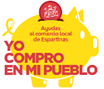 – El presente documento debe acompañarse de la fotocopia del DNI/NIF del autorizante – El autorizado debe acreditar su identidad.